Вариант № 25212961.  Определите, какое число будет напечатано в результате работы следующей программы.  DIM Dat(10) AS INTEGERDIM k,m AS INTEGERDat(1) = 16: Dat(2) = 20Dat(3) = 20: Dat(4) = 41Dat(5) = 14: Dat(6) = 21Dat(7) = 28: Dat(8) = 12Dat(9) = 15:Dat(10) = 35m = 0FOR k = 1 TO 10IF Dat(k)>m THENm = Dat(k)END IFNEXT kPRINT m2.   DIM Dat(10) AS INTEGERDIM k,m AS INTEGERDat(1) = 56: Dat(2) = 70Dat(3) = 20: Dat(4) = 41Dat(5) = 14: Dat(6) = 22Dat(7) = 30: Dat(8) = 12Dat(9) = 65: Dat(10) = 35m = 0FOR k := 1 TO 10IF Dat(k) > 25 THENm =m+1ENDIFNEXT kPRINT m3.   DIM Dat(10) AS INTEGERDat[1] = 6	Dat[2] = 2Dat[3] = 5	Dat[4] = 3Dat[5] = 4	Dat[6] = 4Dat[7] = 3	Dat[8] = 5Dat[9] = 2	Dat[10] = 6day = 1: m = Dat(1)FOR k = 2 TO 10IF Dat(k) < m THENm = Dat(k)day = kEND IFNEXT kPRINT dayEND4.   DIM Tem(12) AS INTEGERDIM k,b AS INTEGERb = 15Tem(1)= 22: Tem(2)= 25Tem(3)= 20: Tem(4) = 18Tem(5)= 16: Tem(6)= 14Tem(7)= 20: Tem(8)= 23Tem(9)= 17: Tem(10)= 19Tem(11)= 20: Tem(12)= 21FOR k = 1 TO 12IF Tem(k) < 20 THENb = b + 1END IFNEXT kPRINT b5.   DIM Dat(10) AS INTEGERDIM k,m AS INTEGERDat(1) = 12: Dat(2) = 15Dat(3) = 17: Dat(4) = 15Dat(5) = 14: Dat(6) = 12Dat(7) = 10: Dat(8) = 13Dat(9) = 14: Dat(10) = 15m = 0FOR k := 1 TO 10IF Dat(k) > m THENm = Dat(k)ENDIFNEXT kPRINT m6.   DIM Tur(11) AS INTEGERDIM k,m AS INTEGERTur(1)= 1: Tur(2)= 11Tur(3)= 8: Tur(4) = 12Tur(5)= 5: Tur(6)= 6Tur(7)= 15: Tur(8)= 16Tur(9)= 16: Tur(10)= 21Tur(11)= 7m = 0FOR k = 1 TO 11IF Tur(k) < 10 THENm : = m+Tur(k)END IFNEXT kPRINT m7.  DIS Ves(14) AS INTEGERDIS i,n AS INTEGERVes(1)= 25: Ves(2)= 21Ves(3)= 23: Ves(4)= 28Ves(5)= 30: Ves(6)= 25Ves(7)= 31: Ves(8)= 28Ves(9)= 25: Ves(10)= 28Ves(11)= 30: Ves(12)= 27Ves(13)= 26: Ves(14)= 24n = Ves(1)FOR i = 1 TO 14IF Ves(i) < n THENn : = Ves(i)END IFNEXT iPRINT n8.    DIM Work(15) AS INTEGERDIM k,m AS INTEGERWork(1)= 5: Work(2)= 4Work(3)= 5: Work(4) = 7Work(5)= 6: Work(6)= 12Work(7)= 7: Work(8)= 3Work(9)= 9: Work(10)= 7Work(11)= 0: Work(12)= 9Work(13)= 1: Work(14)= 0Work(15)= 8m = 0FOR k = 1 TO 15IF Work(k) < 7 THENm = m + 1END IFNEXT kPRINT m9.  DIM Dat(12) AS INTEGERDat[1] = 2	Dat[2] = 8Dat[3] = 6	Dat[4] = 3Dat[5] = 8	Dat[6] = 2Dat[7] = 3	Dat[8] = 7Dat[9] = 8	Dat[10] = 3Dat[11] = 8	Dat[12] = 7month = 1: m = Dat(1)FOR k = 8 TO 12IF Dat(k) > m THENm = Dat(k)month = kEND IFNEXT kPRINT monthEND10.  DIM Dat(10) AS INTEGERDIM k,m AS INTEGERDat(1) = 56: Dat(2) = 70Dat(3) = 20: Dat(4) = 41Dat(5) = 14: Dat(6) = 22Dat(7) = 30: Dat(8) = 12Dat(9) = 65: Dat(10) = 35m = 100FOR k := 1 TO 10IF Dat(k) < m THENm =Dat(k)END IFNEXT kPRINT m11. DIM Dat(12) AS INTEGERDat[1] = 2	Dat[2] = 8Dat[3] = 6	Dat[4] = 3Dat[5] = 8	Dat[6] = 2Dat[7] = 3	Dat[8] = 7Dat[9] = 4	Dat[10] = 4Dat[11] = 8	Dat[12] = 7month = 1: m = Dat(1)FOR k = 2 TO 6IF Dat(k) > m THENm = Dat(k)month = kEND IFNEXT kPRINT monthEND12. DIM Ani(11) AS INTEGERDIM k,m AS INTEGERAni(1):= 17: Ani(2):= 17Ani(3):= 19: Ani(4):= 21Ani(5):= 23: Ani(6):= 22Ani(7):= 24: Ani(8):= 16Ani(9):= 19: Ani(10):= 21Ani(11):= 17: Ani(12):= 17m = 0FOR k = 1 TO 12IF Ani(k) = 17 THENm : = m+Ani(k)END IFNEXT kPRINT mВариант № 2521296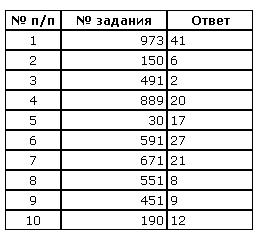 11 – 2 12 – 68 Вариант № 252129611 – 2 12 – 68 Вариант № 252129611 – 2 12 – 68 Вариант № 252129611 – 2 12 – 68 Вариант № 252129611 – 2 12 – 68 Вариант № 252129611 – 2 12 – 68 Вариант № 252129611 – 2 12 – 68 Вариант № 252129611 – 2 12 – 68 